Publicado en España el 04/05/2023 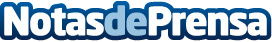 Una nueva edición de Neoflobbis con temática Sirenas llega a España hoy día 4 de mayoUna nueva especie Neonatal ha aterrizado al planeta tierra lista para pasar horas de diversión junto al aguaDatos de contacto:Valentina Cano682041397Nota de prensa publicada en: https://www.notasdeprensa.es/una-nueva-edicion-de-neoflobbis-con-tematica_1 Categorias: Juegos Entretenimiento Consumo Ocio para niños http://www.notasdeprensa.es